　　　　　　　　子育て支援センター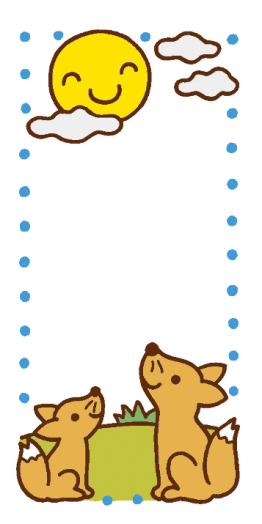 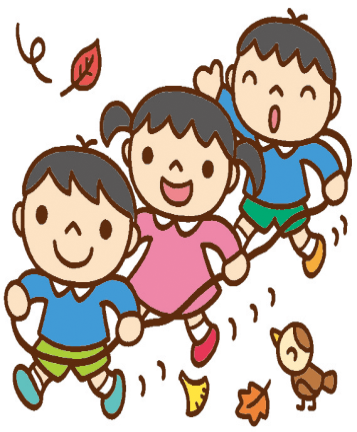 　　　　　　　　　　　　　つばめサークルだより黒崎聖母保育園	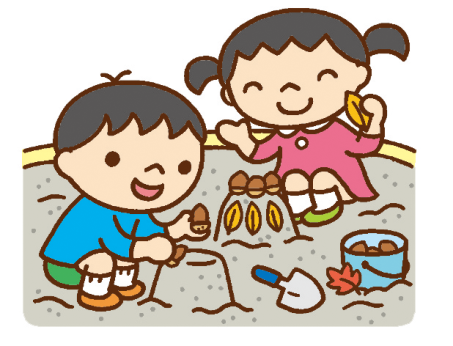 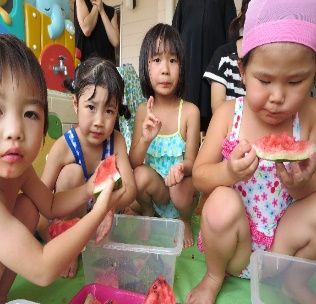 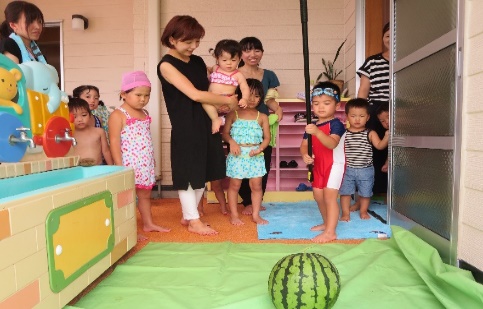 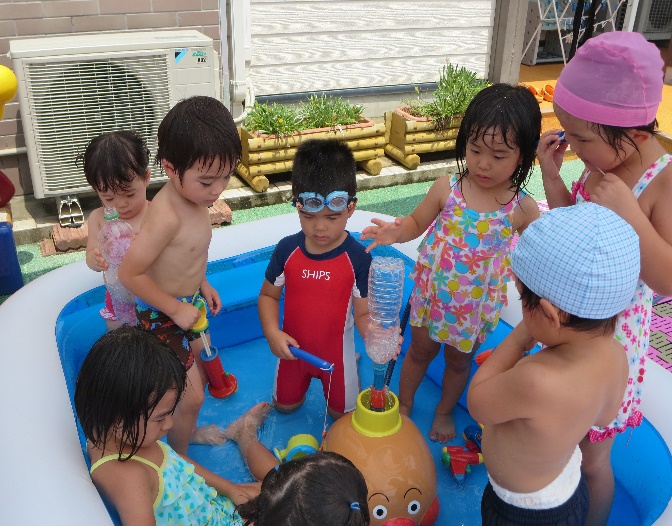 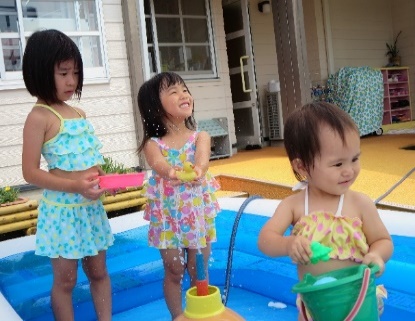 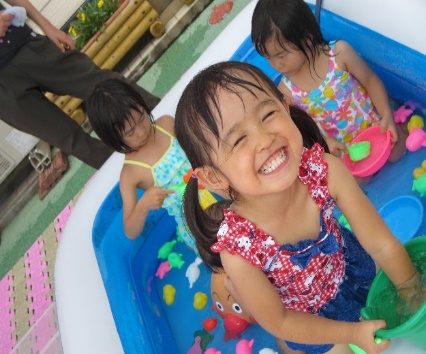 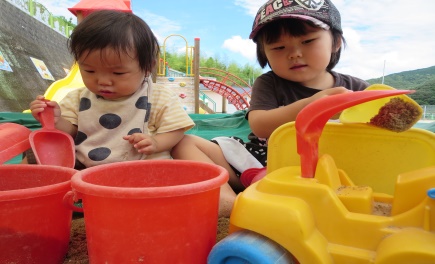 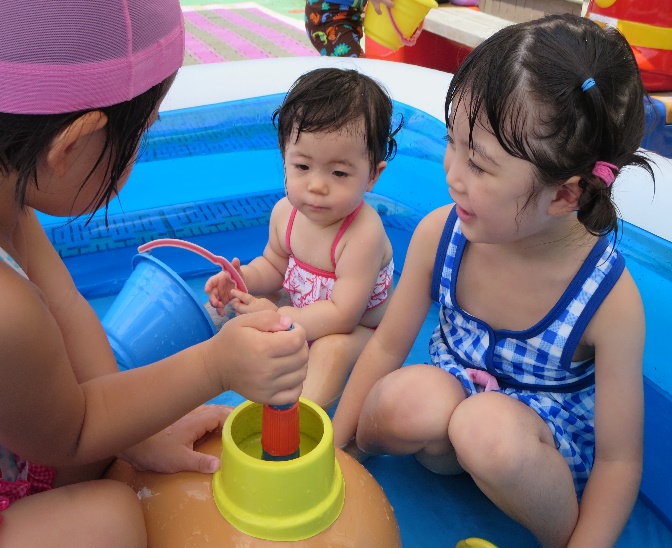 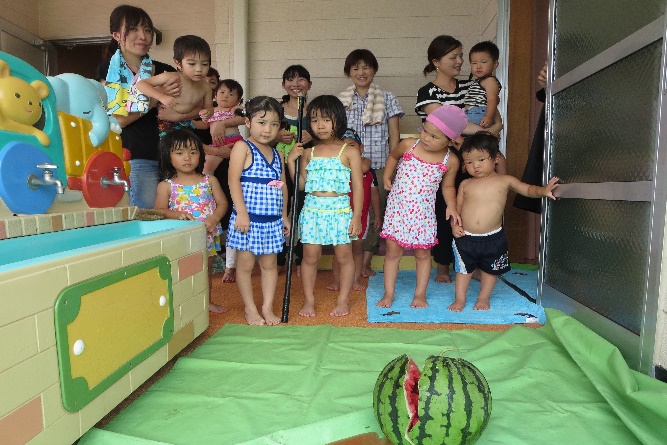 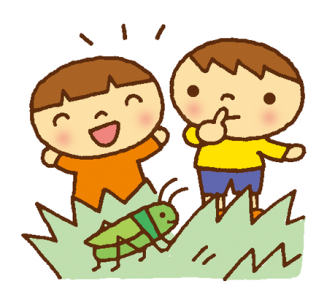 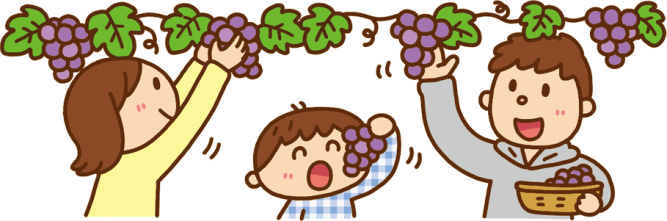 ９月　　　　　　　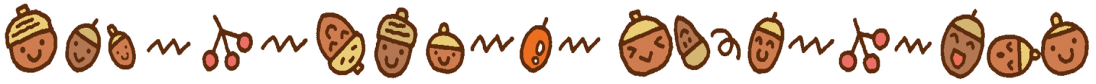 ９月　　　　　　　９月　　　　　　　９月　　　　　　　９月　　　　　　　９月　　　　　　　９月　　　　　　　日月火水木金土土１２２３４５６７８９９１０１１１２１３・祖父母へのプレゼント作り１４１５１６１６１７１８１９２０・ふれあい遊び・身体測定２１２２２３２３２４２５２６２７２８２９３０黒崎聖母保育園運動会３０黒崎聖母保育園運動会